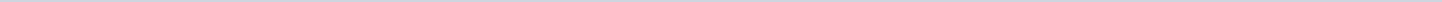 Index (1 onderwerp)1 Nacalculatie De Wiardt (voorheen MFA De Wijert)Nacalculatie De Wiardt (voorheen MFA De Wijert)MetadataDocumenten (2)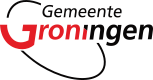 Gemeente GroningenAangemaakt op:Gemeente Groningen29-03-2024 12:52RaadsvoorstellenPeriode: 2024Laatst gewijzigd31-08-2022 11:42ZichtbaarheidOpenbaarStatus-#Naam van documentPub. datumInfo1.Nacalculatie De Wiardt (voorheen MFA De Wijert)31-08-2022PDF,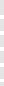 344,61 KB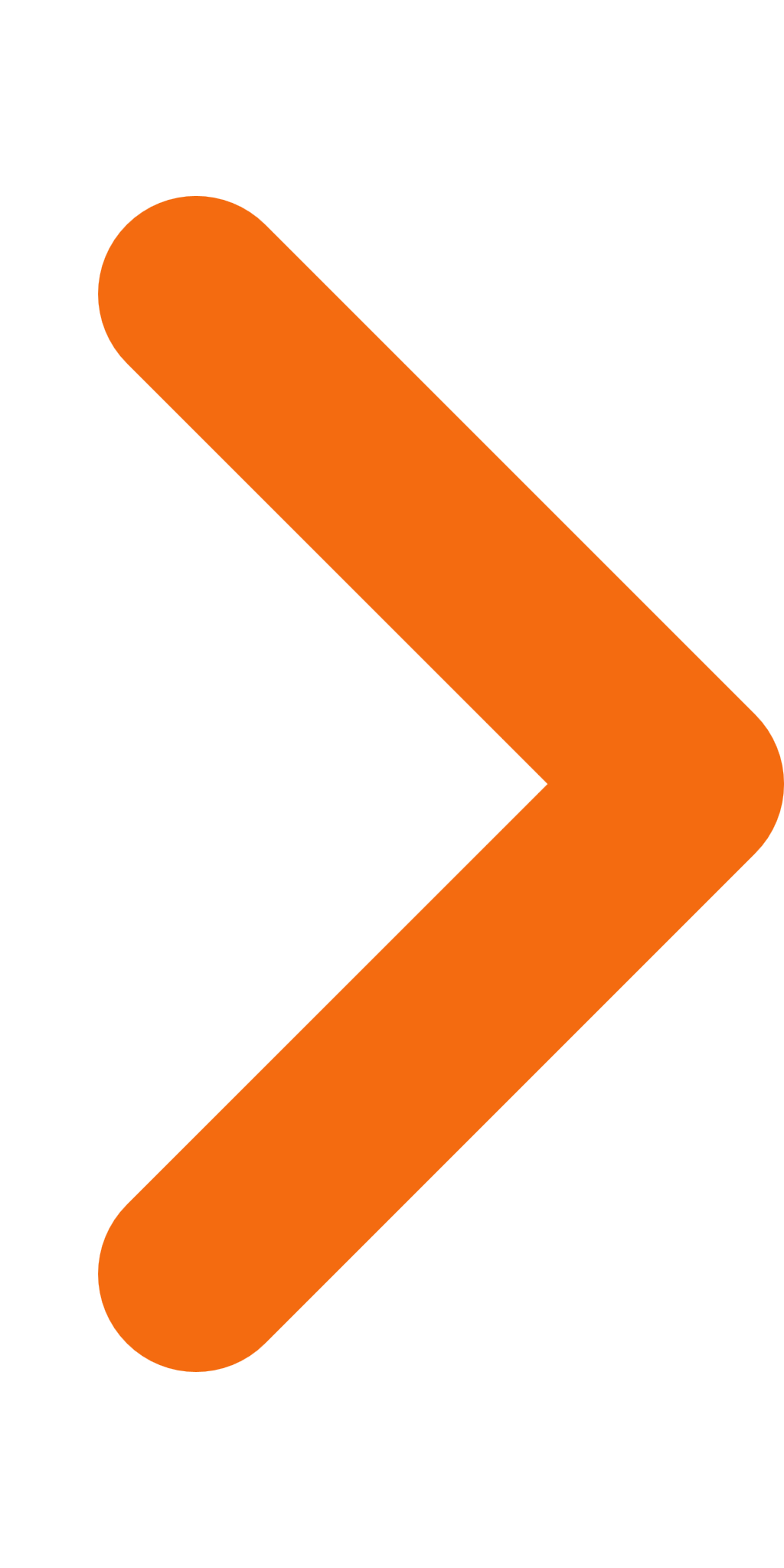 2.Bijlage Nacalculatie De Wiardt (voorheen MFA De Wijert)31-08-2022PDF,1,56 MB